Додаток 2до Національного положення (стандарту) бухгалтерського обліку в державному секторі 101 «Подання фінансової звітності»Додаток 2до Національного положення (стандарту) бухгалтерського обліку в державному секторі 101 «Подання фінансової звітності»Додаток 2до Національного положення (стандарту) бухгалтерського обліку в державному секторі 101 «Подання фінансової звітності»Додаток 2до Національного положення (стандарту) бухгалтерського обліку в державному секторі 101 «Подання фінансової звітності»Додаток 2до Національного положення (стандарту) бухгалтерського обліку в державному секторі 101 «Подання фінансової звітності»КОДИКОДИКОДИКОДИДата (рік, місяць, число)Дата (рік, місяць, число)Дата (рік, місяць, число)Дата (рік, місяць, число)202220220401УстановаХмельницький професійний ліцейХмельницький професійний ліцейХмельницький професійний ліцейза ЄДРПОУ03071176030711760307117603071176ТериторіяХмельницькийХмельницькийХмельницькийза КАТОТТГUA68040470010096613UA68040470010096613UA68040470010096613UA68040470010096613Організаційно-правова форма господарюванняДержавна організація (установа, заклад)Державна організація (установа, заклад)Державна організація (установа, заклад)за КОПФГ425425425425Орган державного управлінняМіністерство освіти і науки УкраїниМіністерство освіти і науки УкраїниМіністерство освіти і науки Україниза КОДУ11085110851108511085Вид економічної діяльностіПрофесійно-технічна освітаПрофесійно-технічна освітаПрофесійно-технічна освітаза КВЕД85.3285.3285.3285.32Одиниця виміру: грнПеріодичність:  проміжнаЗВІТПРО ФІНАНСОВІ РЕЗУЛЬТАТИЗВІТПРО ФІНАНСОВІ РЕЗУЛЬТАТИЗВІТПРО ФІНАНСОВІ РЕЗУЛЬТАТИЗВІТПРО ФІНАНСОВІ РЕЗУЛЬТАТИЗВІТПРО ФІНАНСОВІ РЕЗУЛЬТАТИЗВІТПРО ФІНАНСОВІ РЕЗУЛЬТАТИЗВІТПРО ФІНАНСОВІ РЕЗУЛЬТАТИЗВІТПРО ФІНАНСОВІ РЕЗУЛЬТАТИЗВІТПРО ФІНАНСОВІ РЕЗУЛЬТАТИза I квартал 2022 рокуза I квартал 2022 рокуза I квартал 2022 рокуза I квартал 2022 рокуза I квартал 2022 рокуза I квартал 2022 рокуза I квартал 2022 рокуза I квартал 2022 рокуза I квартал 2022 рокуФорма №2-дсФорма №2-дсФорма №2-дсФорма №2-дсІ. ФІНАНСОВИЙ РЕЗУЛЬТАТ ДІЯЛЬНОСТІІ. ФІНАНСОВИЙ РЕЗУЛЬТАТ ДІЯЛЬНОСТІІ. ФІНАНСОВИЙ РЕЗУЛЬТАТ ДІЯЛЬНОСТІІ. ФІНАНСОВИЙ РЕЗУЛЬТАТ ДІЯЛЬНОСТІІ. ФІНАНСОВИЙ РЕЗУЛЬТАТ ДІЯЛЬНОСТІІ. ФІНАНСОВИЙ РЕЗУЛЬТАТ ДІЯЛЬНОСТІІ. ФІНАНСОВИЙ РЕЗУЛЬТАТ ДІЯЛЬНОСТІІ. ФІНАНСОВИЙ РЕЗУЛЬТАТ ДІЯЛЬНОСТІІ. ФІНАНСОВИЙ РЕЗУЛЬТАТ ДІЯЛЬНОСТІСтаттяСтаттяКод рядкаЗа звітний періодЗа звітний періодЗа аналогічний період попереднього рокуЗа аналогічний період попереднього рокуЗа аналогічний період попереднього рокуЗа аналогічний період попереднього року112334444ДОХОДИДОХОДИДоходи від обмінних операційДоходи від обмінних операцій------Бюджетні асигнуванняБюджетні асигнування2010593918259391825180470518047051804705180470Доходи від надання послуг (виконання робіт)Доходи від надання послуг (виконання робіт)2020189193418919341744541174454117445411744541Доходи від продажу активівДоходи від продажу активів2030------Фінансові доходиФінансові доходи2040------Інші доходи від обмінних операційІнші доходи від обмінних операцій2050------Усього доходів від обмінних операційУсього доходів від обмінних операцій2080783111678311166925011692501169250116925011Доходи від необмінних операційДоходи від необмінних операційПодаткові надходженняПодаткові надходження2090------Неподаткові надходженняНеподаткові надходження2100------ТрансфертиТрансферти2110------Надходження до державних цільових фондівНадходження до державних цільових фондів2120------Інші доходи від необмінних операційІнші доходи від необмінних операцій2130507775077732042320423204232042Усього доходів від необмінних операційУсього доходів від необмінних операцій2170507775077732042320423204232042Усього доходівУсього доходів2200788189378818936957053695705369570536957053ВИТРАТИВИТРАТИВитрати за обмінними операціямиВитрати за обмінними операціями------Витрати на виконання бюджетних програмВитрати на виконання бюджетних програм2210492095049209504511613451161345116134511613Витрати на виготовлення продукції (надання послуг, виконання робіт)Витрати на виготовлення продукції (надання послуг, виконання робіт)2220124923512492351415777141577714157771415777Витрати з продажу активівВитрати з продажу активів2230------Фінансові витратиФінансові витрати2240------Інші витрати за обмінними операціямиІнші витрати за обмінними операціями2250--260260260260Усього витрат за обмінними операціямиУсього витрат за обмінними операціями2290617018561701855927650592765059276505927650Витрати за необмінними операціямиВитрати за необмінними операціями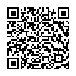 202200000033316067202200000033316067АС  " Є-ЗВІТНІСТЬ "ст. 1 з 3ст. 1 з 3ст. 1 з 3ст. 1 з 3ТрансфертиТрансфертиТрансфертиТрансферти23002300-------Інші витрати за необмінними операціямиІнші витрати за необмінними операціямиІнші витрати за необмінними операціямиІнші витрати за необмінними операціями23102310138206813820681382068834753834753834753834753Усього витрат за необмінними операціямиУсього витрат за необмінними операціямиУсього витрат за необмінними операціямиУсього витрат за необмінними операціями23402340138206813820681382068834753834753834753834753Усього витратУсього витратУсього витратУсього витрат238023807552253755225375522536762403676240367624036762403Профіцит/дефіцит за звітний періодПрофіцит/дефіцит за звітний періодПрофіцит/дефіцит за звітний періодПрофіцит/дефіцит за звітний період23902390329640329640329640194650194650194650194650ІІ. ВИДАТКИ БЮДЖЕТУ (КОШТОРИСУ) ЗА ФУНКЦІОНАЛЬНОЮ КЛАСИФІКАЦІЄЮ ВИДАТКІВ ТА КРЕДИТУВАННЯ БЮДЖЕТУІІ. ВИДАТКИ БЮДЖЕТУ (КОШТОРИСУ) ЗА ФУНКЦІОНАЛЬНОЮ КЛАСИФІКАЦІЄЮ ВИДАТКІВ ТА КРЕДИТУВАННЯ БЮДЖЕТУІІ. ВИДАТКИ БЮДЖЕТУ (КОШТОРИСУ) ЗА ФУНКЦІОНАЛЬНОЮ КЛАСИФІКАЦІЄЮ ВИДАТКІВ ТА КРЕДИТУВАННЯ БЮДЖЕТУІІ. ВИДАТКИ БЮДЖЕТУ (КОШТОРИСУ) ЗА ФУНКЦІОНАЛЬНОЮ КЛАСИФІКАЦІЄЮ ВИДАТКІВ ТА КРЕДИТУВАННЯ БЮДЖЕТУІІ. ВИДАТКИ БЮДЖЕТУ (КОШТОРИСУ) ЗА ФУНКЦІОНАЛЬНОЮ КЛАСИФІКАЦІЄЮ ВИДАТКІВ ТА КРЕДИТУВАННЯ БЮДЖЕТУІІ. ВИДАТКИ БЮДЖЕТУ (КОШТОРИСУ) ЗА ФУНКЦІОНАЛЬНОЮ КЛАСИФІКАЦІЄЮ ВИДАТКІВ ТА КРЕДИТУВАННЯ БЮДЖЕТУІІ. ВИДАТКИ БЮДЖЕТУ (КОШТОРИСУ) ЗА ФУНКЦІОНАЛЬНОЮ КЛАСИФІКАЦІЄЮ ВИДАТКІВ ТА КРЕДИТУВАННЯ БЮДЖЕТУІІ. ВИДАТКИ БЮДЖЕТУ (КОШТОРИСУ) ЗА ФУНКЦІОНАЛЬНОЮ КЛАСИФІКАЦІЄЮ ВИДАТКІВ ТА КРЕДИТУВАННЯ БЮДЖЕТУІІ. ВИДАТКИ БЮДЖЕТУ (КОШТОРИСУ) ЗА ФУНКЦІОНАЛЬНОЮ КЛАСИФІКАЦІЄЮ ВИДАТКІВ ТА КРЕДИТУВАННЯ БЮДЖЕТУІІ. ВИДАТКИ БЮДЖЕТУ (КОШТОРИСУ) ЗА ФУНКЦІОНАЛЬНОЮ КЛАСИФІКАЦІЄЮ ВИДАТКІВ ТА КРЕДИТУВАННЯ БЮДЖЕТУІІ. ВИДАТКИ БЮДЖЕТУ (КОШТОРИСУ) ЗА ФУНКЦІОНАЛЬНОЮ КЛАСИФІКАЦІЄЮ ВИДАТКІВ ТА КРЕДИТУВАННЯ БЮДЖЕТУІІ. ВИДАТКИ БЮДЖЕТУ (КОШТОРИСУ) ЗА ФУНКЦІОНАЛЬНОЮ КЛАСИФІКАЦІЄЮ ВИДАТКІВ ТА КРЕДИТУВАННЯ БЮДЖЕТУІІ. ВИДАТКИ БЮДЖЕТУ (КОШТОРИСУ) ЗА ФУНКЦІОНАЛЬНОЮ КЛАСИФІКАЦІЄЮ ВИДАТКІВ ТА КРЕДИТУВАННЯ БЮДЖЕТУНайменування показникаНайменування показникаНайменування показникаНайменування показникаКод рядкаКод рядкаЗа звітний періодЗа звітний періодЗа звітний періодЗа аналогічний період попереднього рокуЗа аналогічний період попереднього рокуЗа аналогічний період попереднього рокуЗа аналогічний період попереднього року1111223334444Загальнодержавні функціїЗагальнодержавні функціїЗагальнодержавні функціїЗагальнодержавні функції24202420-------ОборонаОборонаОборонаОборона24302430-------Громадський порядок, безпека та судова владаГромадський порядок, безпека та судова владаГромадський порядок, безпека та судова владаГромадський порядок, безпека та судова влада24402440-------Економічна діяльністьЕкономічна діяльністьЕкономічна діяльністьЕкономічна діяльність24502450-------Охорона навколишнього природного середовищаОхорона навколишнього природного середовищаОхорона навколишнього природного середовищаОхорона навколишнього природного середовища24602460-------Житлово-комунальне господарствоЖитлово-комунальне господарствоЖитлово-комунальне господарствоЖитлово-комунальне господарство24702470-------Охорона здоров’яОхорона здоров’яОхорона здоров’яОхорона здоров’я24802480-------Духовний та фізичний розвитокДуховний та фізичний розвитокДуховний та фізичний розвитокДуховний та фізичний розвиток24902490-------ОсвітаОсвітаОсвітаОсвіта250025007552253755225375522536762403676240367624036762403Соціальний захист та соціальне забезпеченняСоціальний захист та соціальне забезпеченняСоціальний захист та соціальне забезпеченняСоціальний захист та соціальне забезпечення25102510-------УСЬОГО:УСЬОГО:УСЬОГО:УСЬОГО:252025207552253755225375522536762403676240367624036762403ІІІ. ВИКОНАННЯ БЮДЖЕТУ (КОШТОРИСУ)ІІІ. ВИКОНАННЯ БЮДЖЕТУ (КОШТОРИСУ)ІІІ. ВИКОНАННЯ БЮДЖЕТУ (КОШТОРИСУ)ІІІ. ВИКОНАННЯ БЮДЖЕТУ (КОШТОРИСУ)ІІІ. ВИКОНАННЯ БЮДЖЕТУ (КОШТОРИСУ)ІІІ. ВИКОНАННЯ БЮДЖЕТУ (КОШТОРИСУ)ІІІ. ВИКОНАННЯ БЮДЖЕТУ (КОШТОРИСУ)ІІІ. ВИКОНАННЯ БЮДЖЕТУ (КОШТОРИСУ)ІІІ. ВИКОНАННЯ БЮДЖЕТУ (КОШТОРИСУ)ІІІ. ВИКОНАННЯ БЮДЖЕТУ (КОШТОРИСУ)ІІІ. ВИКОНАННЯ БЮДЖЕТУ (КОШТОРИСУ)ІІІ. ВИКОНАННЯ БЮДЖЕТУ (КОШТОРИСУ)ІІІ. ВИКОНАННЯ БЮДЖЕТУ (КОШТОРИСУ)СтаттяКод рядкаЗагальний фондЗагальний фондЗагальний фондЗагальний фондЗагальний фондСпеціальний фондСпеціальний фондСпеціальний фондСпеціальний фондСпеціальний фондСпеціальний фондСтаттяКод рядкаплан на звітний рік із урахуванням змінфактична сума виконання за звітний періодфактична сума виконання за звітний періодрізниця (графа 4 мінус графа 3)різниця (графа 4 мінус графа 3)план на звітний рік із урахуванням змінфактична сума виконання за звітний періодфактична сума виконання за звітний періодфактична сума виконання за звітний періодрізниця (графа 7 мінус графа 6)різниця (графа 7 мінус графа 6)1234455677788ДОХОДИПодаткові надходження2530-----------Неподаткові надходження2540-----------Доходи від власності та підприємницької діяльності2541-----------Адміністративні збори та платежі, доходи від некомерційної господарської діяльності2542-----------Інші неподаткові надходження2543-----------Власні надходження бюджетних установ2544-----------Доходи від операцій з капіталом2550-----------Офіційні трансферти, з них:2560-----------від органів державного управління2561-----------Цільові фонди2570-----------Надходження державних цільових фондів2580-----------Надходження Пенсійного фонду України2581-----------Надходження Фонду загальнообов’язкового державного соціального страхування України на випадок безробіття2582-----------202200000033316067202200000033316067202200000033316067202200000033316067АС  " Є-ЗВІТНІСТЬ "АС  " Є-ЗВІТНІСТЬ "ст. 2 з 3ст. 2 з 3ст. 2 з 3ст. 2 з 3Надходження Фонду соціального страхування України2583-----------Інші надходження2590-----------Усього доходів2600-----------ВИТРАТИОплата праці і нарахування на заробітну плату2610-----------Використання товарів і послуг2620-----------Обслуговування боргових зобов’язань2630-----------Поточні трансферти, з них:2640-----------органам державного управління інших рівнів2641-----------Соціальне забезпечення2650-----------Інші поточні видатки2660-----------Нерозподілені видатки2670-----------Придбання основного капіталу2680-----------Капітальні трансферти, з них:2690-----------органам державного управління інших рівнів2691-----------Внутрішнє кредитування2700-----------Зовнішнє кредитування2710-----------Усього витрат2780-----------Профіцит/дефіцит за звітний період2790-----------IV. ЕЛЕМЕНТИ ВИТРАТ ЗА ОБМІННИМИ ОПЕРАЦІЯМИIV. ЕЛЕМЕНТИ ВИТРАТ ЗА ОБМІННИМИ ОПЕРАЦІЯМИIV. ЕЛЕМЕНТИ ВИТРАТ ЗА ОБМІННИМИ ОПЕРАЦІЯМИIV. ЕЛЕМЕНТИ ВИТРАТ ЗА ОБМІННИМИ ОПЕРАЦІЯМИIV. ЕЛЕМЕНТИ ВИТРАТ ЗА ОБМІННИМИ ОПЕРАЦІЯМИIV. ЕЛЕМЕНТИ ВИТРАТ ЗА ОБМІННИМИ ОПЕРАЦІЯМИIV. ЕЛЕМЕНТИ ВИТРАТ ЗА ОБМІННИМИ ОПЕРАЦІЯМИIV. ЕЛЕМЕНТИ ВИТРАТ ЗА ОБМІННИМИ ОПЕРАЦІЯМИIV. ЕЛЕМЕНТИ ВИТРАТ ЗА ОБМІННИМИ ОПЕРАЦІЯМИIV. ЕЛЕМЕНТИ ВИТРАТ ЗА ОБМІННИМИ ОПЕРАЦІЯМИIV. ЕЛЕМЕНТИ ВИТРАТ ЗА ОБМІННИМИ ОПЕРАЦІЯМИIV. ЕЛЕМЕНТИ ВИТРАТ ЗА ОБМІННИМИ ОПЕРАЦІЯМИIV. ЕЛЕМЕНТИ ВИТРАТ ЗА ОБМІННИМИ ОПЕРАЦІЯМИСтаттяСтаттяСтаттяСтаттяКод рядкаКод рядкаЗа звітний періодЗа звітний періодЗа звітний періодЗа аналогічний період попереднього рокуЗа аналогічний період попереднього рокуЗа аналогічний період попереднього рокуЗа аналогічний період попереднього року1111223334444Витрати на оплату праціВитрати на оплату праціВитрати на оплату праціВитрати на оплату праці282028203318185331818533181853214758321475832147583214758Відрахування на соціальні заходиВідрахування на соціальні заходиВідрахування на соціальні заходиВідрахування на соціальні заходи28302830690020690020690020692112692112692112692112Матеріальні витратиМатеріальні витратиМатеріальні витратиМатеріальні витрати284028402161980216198021619802020520202052020205202020520АмортизаціяАмортизаціяАмортизаціяАмортизація28502850-------Інші витратиІнші витратиІнші витратиІнші витрати28602860---260260260260УсьогоУсьогоУсьогоУсього289028906170185617018561701855927650592765059276505927650Керівник (посадова особа)Керівник (посадова особа)Керівник (посадова особа)Керівник (посадова особа)Григорій СТАНІСЛАВГригорій СТАНІСЛАВГригорій СТАНІСЛАВГригорій СТАНІСЛАВГригорій СТАНІСЛАВГригорій СТАНІСЛАВГригорій СТАНІСЛАВГоловний бухгалтер (спеціаліст,на якого покладено виконанняобов’язків бухгалтерської служби)Головний бухгалтер (спеціаліст,на якого покладено виконанняобов’язків бухгалтерської служби)Головний бухгалтер (спеціаліст,на якого покладено виконанняобов’язків бухгалтерської служби)Головний бухгалтер (спеціаліст,на якого покладено виконанняобов’язків бухгалтерської служби)Ольга ЛЕГКАОльга ЛЕГКАОльга ЛЕГКАОльга ЛЕГКАОльга ЛЕГКАОльга ЛЕГКАОльга ЛЕГКА202200000033316067202200000033316067202200000033316067202200000033316067АС  " Є-ЗВІТНІСТЬ "АС  " Є-ЗВІТНІСТЬ "ст. 3 з 3ст. 3 з 3ст. 3 з 3ст. 3 з 3